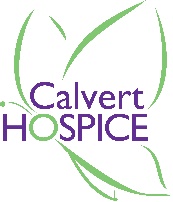 Journeys: Child Assessment     Child’s Name: _________________________________________ Age: _____ DOB: _________     Circumstances of the death: ______________________________________________________________
     _____________________________________________________________________________________
     _____________________________________________________________________________________     Who informed your child of the death? How were they informed?: _______________________________
     _____________________________________________________________________________________
     _____________________________________________________________________________________     Child’s response to the death: _____________________________________________________________
     _____________________________________________________________________________________     Child’s prior experience with death/loss: ____________________________________________________
     _____________________________________________________________________________________     Did the child participate in funeral services? If so, how?: _______________________________________
     _____________________________________________________________________________________     Have there been any additional losses? (I.e. – Moving, changing schools, parental separation): _________
     _____________________________________________________________________________________
     _____________________________________________________________________________________     Are teachers/guidance counselors aware of the death?: Yes _______ No ________     Are there any issues at school? If so, please describe: __________________________________________
     _____________________________________________________________________________________     Please list any medical needs the facilitator should be aware of: __________________________________
     _____________________________________________________________________________________
     _____________________________________________________________________________________     Please list any special needs or learning disabilities the facilitator should be aware of: ________________
     _____________________________________________________________________________________
     _____________________________________________________________________________________     Please complete both columns about your child’s behavior according to the following list:     N=Not a problem 
     S=Slight problem (occasionally) 
     M=Moderate Problem (sometimes)        E=Excessive (always) ** If you indicated that any of these behaviors are occurring, please add additional information: Signature: 		                                 		_____ Date: ____________	                 Parent/GuardianJourneys ProgramInformed Consent, Release, and Indemnification AgreementI, ______________________, hereby give permission for my child, 			   	, to attend the Journeys Program beginning Monday, January 28, 2019 and ending on Monday, March 25, 2019, from 6:00 pm to 7:30 pm every Monday evening for 8 weeks. I agree and will commit to attending all eight (8) sessions of the Journeys Program. 	I understand the goal of Journeys is to help facilitate my child’s bereavement process and provide support for him or her in expressing feelings of grief.AUTHORIZATION: is hereby granted to release and obtain from appropriate agencies, school personnel, health and mental health providers, such information as may assist Calvert Hospice’s Journeys Program personnel in the furtherance of support for my child.RELEASE: I give my permission for my child to be photographed during Journeys. I agree that these photographs are and remain the property of Calvert Hospice and that these images may now or in the future be used by Calvert Hospice for promotional and/or educational purposes in any medium, including but not limited to, print materials, in digital or electronic form, and/or on the Calvert Hospice website.In consideration of the above-named child being granted permission by Calvert Hospice to attend the Journeys Program, I, for myself and on behalf of my child, release and discharge Calvert Hospice, its agents, employees, volunteers, officers, and directors from all claims, demands, actions and judgments which I or my child has had, now has, or may in the future have against Calvert Hospice for any personal injury, physical or emotional, known or unknown, and any injury to property during my child’s attendance at Journeys, whether the injury is caused by negligence or any other fault.INDEMNIFICATION AGREEMENT: In consideration of the above-named child being granted permission by Calvert Hospice to attend the Journeys Program, I agree to indemnify and hold harmless Calvert Hospice for any and all claims, demands, actions and judgments whatsoever in law and equity, which my child has had, now has or may in the future have against Calvert Hospice for all Hospice for any personal injury, physical or emotional, known or unknown, and any injury to property during my child’s attendance at the Journeys Program, including, but not limited to injury caused by or arising out of negligent conduct by Calvert Hospice agents, employees, volunteers, officers and directors.I, the undersigned, have read this release and understand all of its terms.      Signature: 		                                 		_____ Date: ____________	                 Parent/GuardianJourneys: Parent Assessment     Name: _____________________________________________ Age: ________ DOB: ___________
     Address: _____________________________________________________________________________
     Phone Number: (H) ____________________ (C)____________________ (W) _____________________     Circumstances of the death: ______________________________________________________________
     _____________________________________________________________________________________
          Prior experience with death/loss: __________________________________________________________
     _____________________________________________________________________________________     Grief Response: (Please check all that apply)
     						Slight Problem	Moderate Problem	Severe Problem     Sleep pattern                                                     ____                                ____                         ____
     Appetite                                                            ____                                ____                         ____
     Health problems                                                ____                                ____                         ____
     Weight gain/loss                                               ____                                 ____                        ____     Concentration                                                    ____                                ____                         ____     Interpersonal relationship issues                       ____                                ____                         ____     Anxiety                                                              ____                                ____                         ____     Anger                                                                 ____                                ____                         ____     Guilt                                                                   ____                                ____                         ____     Emotional Response: (Please check all that apply)     ____ Angry ____ Anxious ____ Denial    ____ Depressed ____ Helpless ____ Guilt ____ Lonely     ____ Numb ____ Sad         ____ Relieved ____ Restless    ____ Tearful   ____ Withdrawn     ____ Other (Please describe) ____________________________________________________________     What helps you cope best?: _____________________________________________________________
     ____________________________________________________________________________________
     Any current or prior counseling? If so, where?: ______________________________________________     _____________________________________________________________________________________    Signature: 		                                 		_____ Date: ____________Journeys: Group Participation ContractEverything said in the group is CONFIDENTIALThe group will meet once a week for eight (8) sessions from 6:00pm to 7:30pm. The group ends and begins on time. I commit to bringing my children and attending the adult group each Journeys session.If there is an emergency and we cannot attend, I will contact the Journeys program facilitator, Jess Foster, by phone or email before the meeting.Jess Foster, MS, CCLSChild and Teen Bereavement Coordinator
Email: jfoster@calverthospice.org Phone: 410-535-0892 ext. 2206         Signature: 		                                 		_____ Date: ____________	                           Parent/GuardianBehavior present before deathBehavior newafter deathSleeping too much or too little (circle one)Appetite increase or decrease (circle one)Weight increase or decrease (circle one)NightmaresHeadaches  Fatigue/Lack of energyStomach achesAnxietyDenial about deathAnger problems Guilt RebelliousDifficulty concentrating Changes in grades increase or decrease (circle one)Being very loud/noisyTemper outburstsFightingDefiantClinging to parent/adultDesire to sleep with parent/siblingDesire to have constant attentionInsecureNot getting along with friends/familyConcerns about alcohol/drug use**Known alcohol/drug use**Concerns about smoking**Known smoking**Self-Injurious behavior (I.e. – cutting, burning, bulimia)**Other (add here or on separate sheet)